Раздел BСПЕЦИФИКАЦИЯ СУММАТИВНОГО ОЦЕНИВАНИЯ ЗА IV ЧЕТВЕРТЬ по истории Казахстана  7 классОбзор суммативного оценивания за IV четвертьПродолжительность: 40 минут Количество баллов: 25Типы заданий: МВО – вопросы с множественным выбором ответов; КО – вопросы, требующие краткого ответа;РО – вопросы, требующие развернутого ответа.Структура суммативного оценивания В суммативном оценивании за четверть используются различные типы заданий:с множественным выбором ответов, задания с кратким ответом, с развернутым ответом.В вопросах с множественным выбором ответов обучающийся выбирает правильный ответ из предложенных вариантов ответов.В вопросах, требующих краткого ответа, обучающийся записывает ответ в виде слова или короткого предложения. 	В вопросах, требующих развернутого ответа, обучающийся должен показать всю последовательность действий в решении заданий для получения максимального балла. Задание может содержать несколько структурных частей/подвопросов.Характеристика заданий суммативного оценивания за 4 четвертьЗадания суммативного оцениванияза IV четверть по предмету «История Казахстана» Задание 1. Найдите правильное соответствие между изображениями и названиями музыкальных инструментов  (http://www.kazakhstan-tourist.isd.kz/)[ 7 ]            Задание 2. По инициативе царского правительства в медресе в обязательном порядке преподавались основы русского языка с1860г.1865г.1870г.1875г.1880г.Одним из основателей новометодных школ был известный тюркский просветитель, общественный деятельА.СедельниковА.Е.АлекторовС.СадвакасовИ.ГаспринскийИ.АлтынсаринВ 1883 году начала работать первая учительская школа для казахов в городеОрскОренбургТроицкТургайТуркестанУникальным студентом из Каркаралинска, закончившим медицинский факультет Томского, восточный и юридический факультеты Санкт-Петербургского унивеситетов былС.АсфендияровА.БукейханД.СултангазинА.ТурлыбаевМ.ШокайВыберите не менее 3-х  доказательств культурно-просветительской деятельности хана ЖангираВведение делопроизводства и архивной службыОткрытие новометодных школОткрытие светской школыОткрытие семилетней школы для переводчиковОткрытие больницы и аптеки[ 7 ]Задание 3. Найдите авторов исторических трудов[ 7]        Задание 4. Напишите эссе на тему «Роль Ибрая Алтынсарина в просвещении казахского народа». Используя ПОПС-формулуП – позиция. На мой взгляд …....О – обоснование, объяснение своей позиции. Потому что ….П – примеры. В качестве доказательства могу привести такие примеры …..С – следствие (суждение или умозаключение). Таким образом, я делаю вывод, что ......[ 4 ]Схема выставления балловРазделыПроверяемая цельУровень мыслительных навыковКол. заданий*№ задания*Тип задания*Время на выполнение, мин*Балл*Балл за разделКультура Казахстана в XIХ- начале ХХ веков7.2.2.3  Описывать особенности национальных музыкальных инструментовЗнание и понимание7       1МВО101025Культура Казахстана в XIХ- начале ХХ веков7.2.3.2  Объяснять особенности развития образования и просвещения во второй половине XIX векаПрименение72МВО6425Культура Казахстана в XIХ- начале ХХ веков7.2.3.4 Определять значение трудов Ш. Кудайбердиулы, М. Копеева и К. Халида как исторических источниковНавыки высокого порядка13КО12725Культура Казахстана в XIХ- начале ХХ веков7.2.3.3 Оценивать вклад Ы. Алтынсарина в развитие просвещенияНавыки высокого порядка 14РО124Итого:16--40 2525Примечание: * - разделы, в которые можно вносить измененияПримечание: * - разделы, в которые можно вносить измененияПримечание: * - разделы, в которые можно вносить измененияПримечание: * - разделы, в которые можно вносить измененияПримечание: * - разделы, в которые можно вносить измененияПримечание: * - разделы, в которые можно вносить измененияПримечание: * - разделы, в которые можно вносить измененияПримечание: * - разделы, в которые можно вносить измененияПримечание: * - разделы, в которые можно вносить изменения1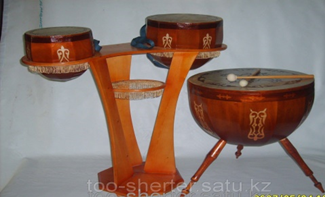 ААдомбырадомбыра2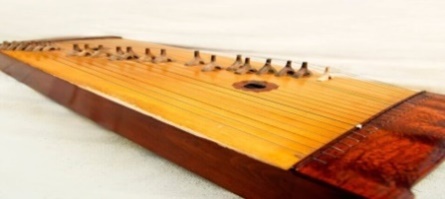 BBшертершертер3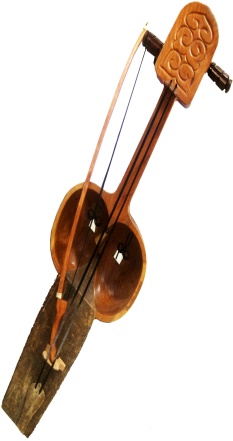 CCдауылпаздауылпаз4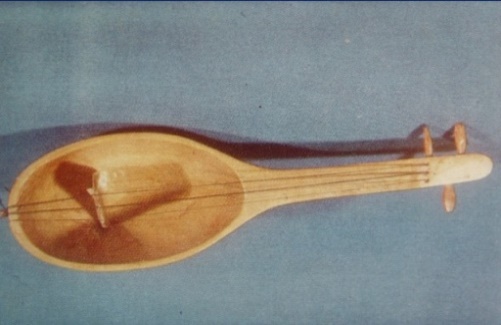 DDжетігенжетіген5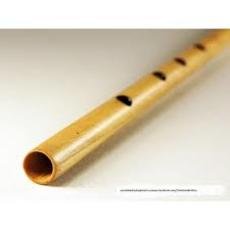 EEқобызқобыз6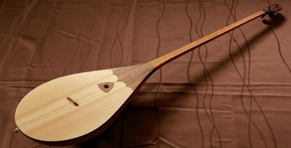 FFсыбызғы сыбызғы 7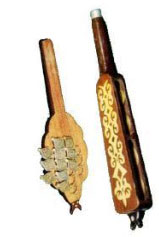 GGкернейкернейННасатаяқасатаяқ1-1-2-3-4-5-5-6-6-7-Шакарим КудайбердыулыМашхур-Жусип КопейулыКурбангали Халид111222«Ер Олжабай батыр» , «Жарида», «Мусульманские правила», «О том, чья же Сарыарка», «Тауарих Хамса», «Шежире тюркских, киргизских, казахских ханов»«Ер Олжабай батыр» , «Жарида», «Мусульманские правила», «О том, чья же Сарыарка», «Тауарих Хамса», «Шежире тюркских, киргизских, казахских ханов»«Ер Олжабай батыр» , «Жарида», «Мусульманские правила», «О том, чья же Сарыарка», «Тауарих Хамса», «Шежире тюркских, киргизских, казахских ханов»В чем ценность этих трудов? (приведите пример)В чем ценность этих трудов? (приведите пример)В чем ценность этих трудов? (приведите пример)№ заданияОтветБаллДополнительная информация1дауылпаз11 балл за каждый верный ответ1жетіген11 балл за каждый верный ответ1қобыз11 балл за каждый верный ответ1шертер11 балл за каждый верный ответ1сыбызғы11 балл за каждый верный ответ1домбыра11 балл за каждый верный ответ1асатаяқ11 балл за каждый верный ответ2 1.с11 балл за каждый верный ответ2 2.d11 балл за каждый верный ответ2 3.a11 балл за каждый верный ответ2 4.c11 балл за каждый верный ответ2 5.a11 балл за каждый верный ответ2 5.с11 балл за каждый верный ответ2 5.е11 балл за каждый верный ответ3Ш.Кудайбердиулы - «Мусульманские правила»11 балл за каждый правильный ответДопускаются различные верные ответы3Ш.Кудайбердиулы – « Шежире тюркских, киргизских, казахских ханов»11 балл за каждый правильный ответДопускаются различные верные ответы3М-Ж. Копейулы - «Ер Олжабай батыр» 11 балл за каждый правильный ответДопускаются различные верные ответы3М-Ж. Копейулы - «О том, чья же Сарыарка»11 балл за каждый правильный ответДопускаются различные верные ответы3К. Халид - «Жарида»11 балл за каждый правильный ответДопускаются различные верные ответы3К. Халид - «Тауарих Хамса»11 балл за каждый правильный ответДопускаются различные верные ответы3Приводит доказательства о ценности данных трудов как исторических источников 11 балл за каждый правильный ответДопускаются различные верные ответы4П – позиция. На мой взгляд …....11 балл за каждый правильный ответДопускаются различные верные ответы4О – обоснование, объяснение своей позиции. Потому что ….11 балл за каждый правильный ответДопускаются различные верные ответы4П – примеры. В качестве доказательства могу привести такие примеры …..11 балл за каждый правильный ответДопускаются различные верные ответы4С – следствие (суждение или умозаключение). Таким образом, я делаю вывод, что11 балл за каждый правильный ответДопускаются различные верные ответывсеговсего2525